О минимальном размере оплаты трудаФедеральным законом от 19.12.2022 г. № 522-ФЗ с 1 января 2023 года в Российской Федерации установлен минимальный размер оплаты труда в сумме 16242 рублей в месяц.В соответствии со ст. 133 ТК РФ месячная заработная плата работника, полностью отработавшего за этот период норму рабочего времени и выполнившего нормы труда (трудовые обязанности), не может быть ниже минимального размера оплаты труда.      	При этом напоминаем, что в Краснодарском крае для работающего населения (за исключением работников бюджетных организаций) действует Региональное соглашение о минимальной заработной плате на 2022-2024 годы. Соглашением для трудящихся Краснодарского края, за исключением работников бюджетных организаций, установлен размер минимальной заработной платы на уровне 1,05 минимального размера оплаты труда, утвержденного федеральным законом, без учета компенсационных, стимулирующих и социальных выплат.Таким образом, работодатели края в соответствии с региональным соглашением минимальный размер оплаты труда с 1 января 2023 года устанавливают в размере не ниже 17054,10 рублей.  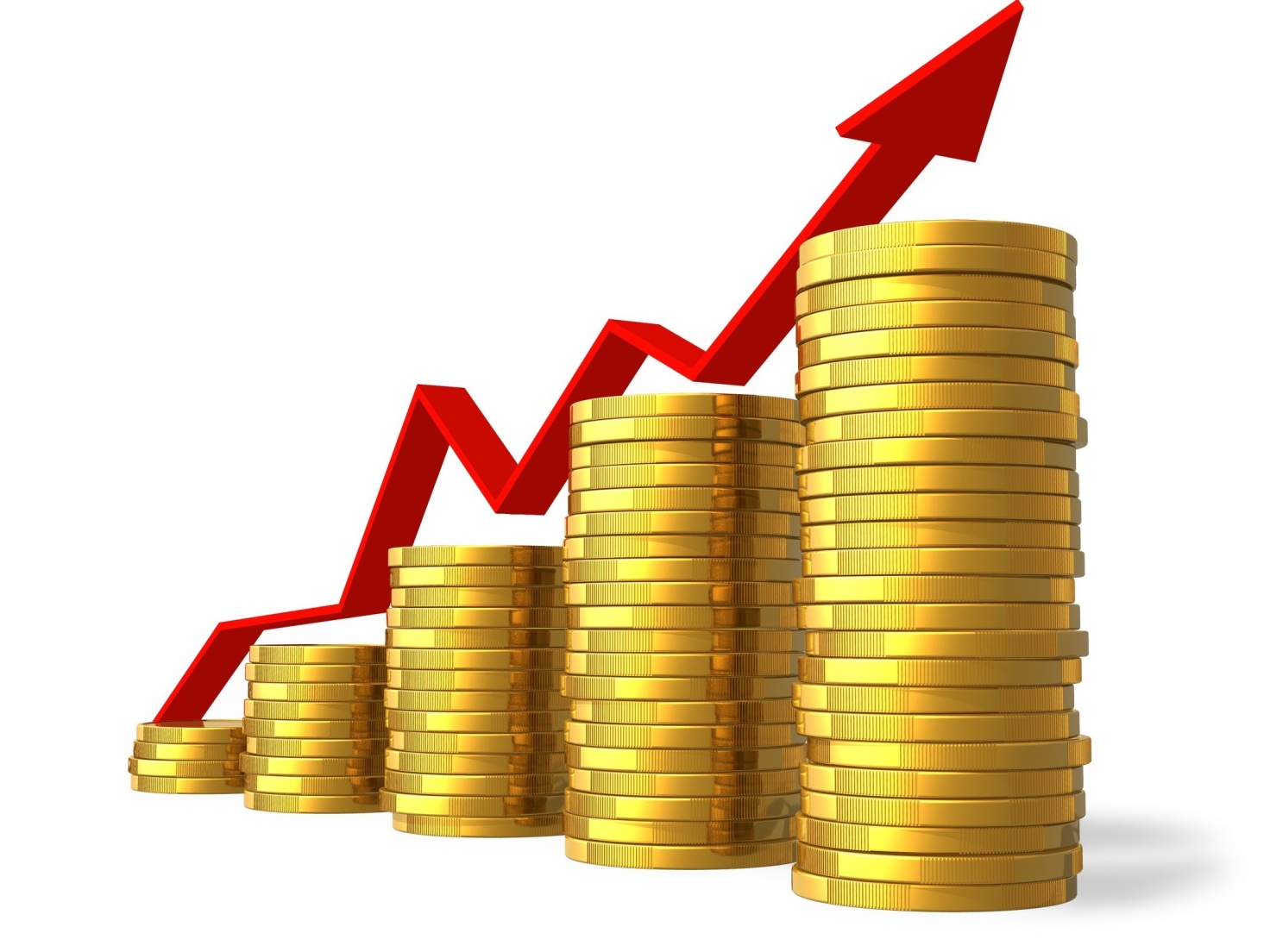 